BAŞKENT ÜNİVERSİTESİ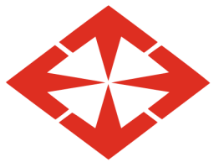 KÜLTÜR HİZMETLERİ MÜDÜRLÜĞÜ									Tarih: STANT İSTEK FORMUSTANT İSTEK FORMUİSTEKTE BULUNAN TOPLULUK:BAŞLAMA TARİHİ:BİTİŞ TARİHİ:STANT YERİ:STANT İSTEKGEREKÇESİ:TANITIM                                     ÜYE KAYDI                       DİĞER   (……………………………………………………………….)(Gezi, Bağış Kampanyası, Maç Organizasyonu vb.)AÇIKLAMA: STANT İÇİN İSTEKLER: Masa 	Sandalye 	Uzatma Kablosu Masa Örtüsü 		Diğer(……………………………………..)STANT GÖREVLİLERİ: (En fazla 2 görevli stantta yer alabilir.)AD SOYAD	NUMARA      FAKÜLTE         BÖLÜM	      SINIFTOPLULUK BAŞKANI: DANIŞMAN ONAYI: